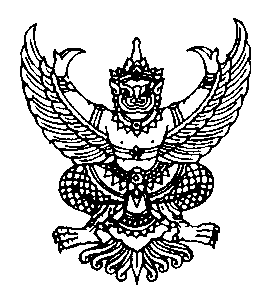 ประกาศเทศบาลตำบลโป่งน้ำร้อนเรื่อง  นโยบายคุณธรรมและความโปร่งใส..........................................................		ตามเจตนารมณ์ของรัฐธรรมนูญแห่งราชอาณาจักรไทย (ฉบับชั่วคราว) พ.ศ.2557 พระราชบัญญัติข้อมูลข่าวสารของทางราชการ พ.ศ.2540 พระราชกฤษฎีกาว่าด้วยหลักเกณฑ์และวิธีการ   บริหารกิจการบ้านเมืองที่ดี พ.ศ.2546  ยุทธศาสตร์ชาติว่าด้วยการป้องกันและปราบปรามการทุจริตระยะที่ 3 (พ.ศ.2560 - 2564) และนโยบายของรัฐบาล ข้อที่ 10 กรมส่งเสริมบริหารราชการแผ่นดินที่มีธรรมาภิบาล  และการป้องกันปราบปรามการทุจริตและประพฤติมิชอบในภาครัฐ กำหนดให้ปลูกฝังค่านิยมคุณธรรม จริยธรรม และจิตสำนึกในการรักษาศักดิ์ศรีความเป็นข้าราชการและความซื่อสัตย์สุจริต  ควบคู่กับการบริหารจัดการภาครัฐ  ที่มีประสิทธิภาพเพื่อป้องกันและปราบปรามการทุจริตและประพฤติมิชอบของเจ้าหน้าที่ของรัฐทุกระดับและตอบสนองความต้องการ พร้อมอำนวยความสะดวกแก่ประชาชน เพื่อสร้างความเชื่อมั่นในระบบราชการ นั้น		เทศบาลตำบลโป่งน้ำร้อน จึงได้กำหนดนโยบายคุณธรรมและความโปร่งใสเพื่อเป็นมาตรฐาน แนวทางปฏิบัติ  และค่านิยมสำหรับข้าราชการและบุคลากรขององค์กรให้ยึดถือ และปฏิบัติควบคู่กับ กฎ ระเบียบ และข้อบังคับอื่นๆ โดยมุ่งมั่นที่จะนำหน่วยงานให้ดำเนินงานตามภารกิจด้วยความโปร่งใส บริหารงานด้วยความซื่อสัตย์สุจริต มีคุณธรรม ปราศจากการทุจริต เพื่อให้บรรลุเจตนารมณ์ ดังกล่าว จึงกำหนดแนวทางให้ส่วนราชการในสังกัดเทศบาลตำบลโป่งน้ำร้อนถือปฏิบัติและดำเนินการ ดังนี้1.  บริหารงานและปฏิบัติงานตามหลักธรรมาภิบาล  โดยมุ่งตอบสนองความต้องการของประชาชนด้วยการบริการที่รวดเร็ว ถูกต้อง เสมอภาค โปร่งใส และเป็นธรรม2.  ปลูกฝังค่านิยมและทัศนคติให้บุคลากรในสังกัด  มีความรู้ความเข้าใจ  ยึดหลักคุณธรรม จริยธรรม  นำหลักปรัชญาของเศรษฐกิจพอเพียงมาใช้ในการปฏิบัติงานและการดำเนินชีวิต3.  ดำเนินการจัดซื้อ จัดจ้าง  ส่งเสริมการดำเนินการให้เกิดความโปร่งใสในทุกขั้นตอน  และเปิดโอกาสให้ภาคเอกชน ภาคประชาสังคม และภาคประชาชนเข้ามามีส่วนร่วมในการตรวจสอบการปฏิบัติงาน โดยเปิดเผยข้อมูลข่าวสารในการดำเนินกิจกรรมทุกรูปแบบ4.  ประชาสัมพันธ์ให้ประชาชนแจ้งข้อมูลข่าวสาร  เบาะแสการทุจริต  ร้องเรียนร้องทุกข์ ผ่านศูนย์ดำรงธรรมเทศบาลตำบลนายายอาม		5.  กรณีพบการทุจริตจะดำเนินการสอบสวนและลงโทษขั้นสูงสุดกับผู้ที่ทุจริตอย่างจริงจัง		จึงประกาศให้ทราบโดยทั่วกัน			ประกาศ  ณ  วันที่    6    มีนาคม  พ.ศ. 2560ประกาศเทศบาลตำบลโป่งน้ำร้อนเรื่อง  นโยบาย/มาตรการ เพื่อพัฒนาหน่วยงานให้มีคุณธรรม และความโปร่งใสตามแนวทางการประเมินคุณธรรมและความโปร่งใสในการดำเนินงานของหน่วยงานภาครัฐ..........................................................		ตามที่ คณะรัฐมนตรี ได้มีมติเมื่อวันที่ 5 มกราคม 2559 ให้หน่วยงานภาครัฐทุกหน่วยงานเข้าร่วมการประเมินคุณธรรมและความโปร่งใสในการดำเนินงานของหน่วยงานภาครัฐ (Integrity and Transprency Assessment : ITA) ซึ่งในแบบประเมินกำหนดให้ผู้บริหารของหน่วยงาน กำหนดนโยบาย มาตรการ แผนงาน หรือโครงการ/กิจกรรม เพื่อพัฒนาหน่วยงานให้มีคุณธรรมและความโปร่งใส ตามแนวทางการประเมินคุณธรรมและความโปร่งใสในการดำเนินงานของหน่วยงานภาครัฐ 6 ด้าน ได้แก่ 1.ด้านความโปร่งใส 2.ด้านความพร้อม   รับผิด 3.ด้านความปลอดจากการทุจริตในการปฏิบัติงาน 4.ด้านวัฒนธรรมคุณธรรมในองค์กร 5.ด้านคุณธรรมการทำงานในหน่วยงาน และ 6.ด้านการสื่อสารภายในหน่วยงาน		ฉะนั้น เพื่อให้การปฏิบัติงานของเจ้าหน้าที่ในสำนักงานเทศบาลตำบลโป่งน้ำร้อน เป็นไปด้วยความมีคุณธรรมโปร่งใส ตามแนวทางการประเมินคุณธรรมและความโปร่งใสในการดำเนินงานของหน่วยงานภาครัฐ นายกเทศมนตรีตำบลโป่งน้ำร้อน จึงกำหนดนโยบาย ไว้ดังนี้1. นโยบายด้านความโปร่งใส			1.1 เปิดโอกาสให้ผู้มีส่วนได้ส่วนเสียมีโอกาสเข้ามามีส่วนร่วมในการดำเนินงานตามภารกิจหลัก โดยให้ระบุรายละเอียดของผู้มีส่วนได้ส่วนเสียที่เข้ามาร่วมในการดำเนินการในแต่ละขั้นตอนด้วย ดังนี้			      1.1.1 แสดงความคิดเห็นเกี่ยวกับแผนงาน/โครงการ			      1.2.2 จัดทำแผนงาน/โครงการ			      1.3.3 ดำเนินการโครงการ			1.2 ให้ดำเนินการเกี่ยวกับการจัดซื้อจัดจ้างด้วยความโปร่งใส ดังนี้			      1.2.1 ประกาศเผยแพร่แผนปฏิบัติการจัดซื้อจัดจ้าง ภายในระยะเวลา 30 วัน     	     ทำการ หลังจากวันที่ได้รับการจัดสรรงบประมาณ			      1.2.2 เผยแพร่ข้อมูลอย่างเป็นระบบเกี่ยวกับการจัดซื้อจัดจ้าง เพื่อให้สาธารณชน				     สามารถตรวจสอบข้อมูลการจัดซื้อจัดจ้างได้  โดยมีองค์ประกอบ      ชื่อโครงการ งบประมาณ ผู้ซื้อซอง ผู้ยื่นซอง ผู้ได้รับคัดเลือก			      1.2.3 กำหนดแนวทางการตรวจสอบถึงความเกี่ยวข้องระหว่างเจ้าหน้าที่      ที่เกี่ยวข้องกับการจัดซื้อจัดจ้าง และผู้เสนองาน เพื่อป้องกันผลประโยชน์     ทับซ้อน- 2 -			1.3 ให้ดำเนินการเปิดเผยข้อมูลการจัดซื้อจัดจ้างแต่ละโครงการให้สาธารณชนรับทราบผ่านเว็บไซต์และสื่ออื่นๆ ดังนี้			     1.3.1 ประกาศเผยแพร่การจัดซื้อจัดจ้างแต่ละโครงการล่วงหน้าไม่น้อยกว่า			              ระยะเวลาตามที่กฎหมายกำหนด			     1.3.2 ประกาศเผยแพร่หลักเกณฑ์ในการพิจารณาคัดเลือก/ตัดสินผลการจัดซื้อ    จัดจ้างแต่ละโครงการ			     1.3.3 ประกาศเผยแพร่วิธีการคำนวณราคากลางแต่ละโครงการ			     1.3.4 ประกาศเผยแพร่รายชื่อผู้ที่มีคุณสมบัติเบื้องต้นในการซื้อหรือจ้างแต่ละ    โครงการ			     1.3.5 ประกาศเผยแพร่ผลการจัดซื้อจัดจ้างแต่ละโครงการ พร้อมระบุวิธีการจัดซื้อ   จัดจ้างและเหตุผลที่ใช้ในการตัดสินผลการจัดซื้อจัดจ้างแต่ละโครงการ    พร้อมระบุวิธีการจัดซื้อจัดจ้างและเหตุผลที่ใช้ในการตัดสินผลการจัดซื้อ   จัดจ้าง			1.4 วิเคราะห์ผลการจัดซื้อจัดจ้าง ดังนี้			       1.4.1 ให้มีการวิเคราะห์ผลการจัดซื้อจัดจ้าง ประจำปีงบประมาณ พ.ศ.2559			       1.4.2 นำผลการวิเคราะห์การจัดซื้อจัดจ้างประจำปีงบประมาณ พ.ศ.2559       มาใช้ในการปรับปรุงการจัดซื้อจัดจ้างในปีงบประมาณ พ.ศ.2560			1.5 มีช่องทางให้ประชาชนเข้าถึงข้อมูลของหน่วยงาน ดังนี้			      1.5.1 มีหน่วยประชาสัมพันธ์ ณ ที่ทำการของหน่วยงาน			      1.5.2 มีข้อมูลอำนาจหน้าที่ตามที่กฎหมายกำหนดทางเว็บไซต์ของหน่วยงาน หรือ				     สื่ออื่นๆ			      1.5.3 มีระบบการให้ข้อมูลการดำเนินงานของหน่วยงานผ่านหมายเลขโทรศัพท์				     เฉพาะหรือระบบ Call Center โดยมีระบบตอบรับอัตโนมัติหรือมี				     เจ้าหน้าที่ของหน่วยงานให้บริการข้อมูลตลอดเวลาทำการ			      1.5.4 มีการเผยแพร่ข้อมูลการดำเนินงานของหน่วยงานทางสื่อต่างๆ			1.6 มีการดำเนินการเกี่ยวกับเรื่องร้องเรียนการปฏิบัติงาน/การให้บริการของหน่วยงาน ดังนี้			      1.6.1 มีการกำหนดช่องทางการร้องเรียนและขั้นตอน/กระบวนการจัดการเรื่อง     ร้องเรียน			      1.6.2 มีการกำหนดหน่วยงานหรือเจ้าหน้าที่ผู้รับผิดชอบเรื่องร้องเรียน			      1.6.3 มีระบบการตอบสนอง หรือรายงานผลการดำเนินงานเกี่ยวกับเรื่อง     ร้องเรียนให้ผู้ร้องเรียนทราบ			      1.6.4 มีรายงานสรุปผลการดำเนินการเรื่องร้องเรียน พร้อมระบุปัญหา อุปสรรค      และแนวทางแก้ไข และเผยแพร่ให้สาธารณชนรับทราบ ผ่านเว็บไซต์หรือ     สื่ออื่นๆ- 3 -		2. นโยบายด้านความพร้อมรับผิด 			2.1 เจ้าหน้าที่ของสำนักงานเทศบาลตำบลโป่งน้ำร้อน จะต้องปฏิบัติหน้าที่ด้วยความเต็มใจ เต็มความสามารถ มีความกระตือรือร้น มุ่งผลสัมฤทธิ์ของงาน			2.2 เจ้าหน้าที่ของสำนักงานเทศบาลตำบลโป่งน้ำร้อน จะต้องให้ความสำคัญกับการปฏิบัติงานตามภารกิจหน้าที่ ความรับผิดชอบ มากกว่าเรื่องส่วนตัว			2.3 เจ้าหน้าที่ของสำนักงานเทศบาลตำบลโป่งน้ำร้อน จะต้องมีส่วนในความรับผิดชอบ หากเกิดความเสียหายอันเนื่องมาจากการปฏิบัติงานที่ผิดพลาดของตนเอง			2.4 ผู้บริหารของสำนักงานเทศบาลตำบลโป่งน้ำร้อน จะต้องแสดงเจตจำนงที่จะมุ่งนำหน่วยงานให้มีการดำเนินงานด้วยความซื่อสัตย์สุจริต และพร้อมที่จะแสดงความรับผิดชอบ หากงานนั้นส่งผลกระทบและเกิดความเสียหายต่อสังคมโดยรวม			2.5 ผู้บริหารของสำนักงานเทศบาลตำบลโป่งน้ำร้อน จะต้องสนับสนุนงบประมาณหรือการดำเนินการเพื่อให้เกิดความโปร่งใสและซื่อสัตย์สุจริตมากขึ้นในหน่วยงาน			2.6 เจ้าหน้าที่ของสำนักงานเทศบาลตำบลโป่งน้ำร้อน จะต้องเปิดโอกาสพร้อมรับฟังการวิพากษ์ หรือติชม จากประชาชน/ผู้รับบริการ/ผู้มีส่วนได้ส่วนเสีย		3. นโยบายด้านความปลอดจากการทุจริตในการปฏิบัติงาน			3.1 เจ้าหน้าที่ของสำนักงานเทศบาลตำบลโป่งน้ำร้อน จะต้องไม่เรียกรับเงินหรือผลประโยชน์อื่นใดเพื่อแลกกับการให้บริการหรืออำนวยความสะดวก			3.2 เจ้าหน้าที่ของสำนักงานเทศบาลตำบลโป่งน้ำร้อน จะต้องไม่ใช้อำนาจหน้าที่ เพื่อเอื้อประโยชน์แก่ตนเองและพวกพ้อง			3.3 เจ้าหน้าที่ของสำนักงานเทศบาลตำบลโป่งน้ำร้อน จะต้องไม่มีส่วนได้ส่วนเสียในสัญญา โครงการ หรือ สัมปทานใดๆ ของหน่วยงาน			3.4 ผู้บริหารของสำนักงานเทศบาลตำบลโป่งน้ำร้อน ต้องไม่มีความเกี่ยวข้อง          เชิงอุปถัมภ์ หรือมีผลประโยชน์ร่วมกับคู่สัญญา โครงการ หรือสัมปทานใดๆ			3.5 การดำเนินงาน/การอนุมัติต่างๆ ของสำนักงานเทศบาลตำบลโป่งน้ำร้อน  จะต้องไม่มีการแทรกแซงจากฝ่ายการเมืองหรือผู้มีอำนาจ เพื่อก่อให้เกิดประโยชน์กับกลุ่มใดกลุ่มหนึ่ง		4. นโยบายด้านวัฒนธรรมคุณธรรมภายในองค์กร			4.1 เจ้าหน้าที่ของสำนักงานเทศบาลตำบลโป่งน้ำร้อน จะต้องมีการถ่ายทอดพฤติกรรมการทำงานที่ดี มีคุณธรรมและซื่อสัตย์สุจริต ให้แก่กันอยู่เสมอ4.2 เจ้าหน้าที่ของสำนักงานเทศบาลตำบลโป่งน้ำร้อน เมื่อพบเห็นการทุจริตที่เกิดขึ้น จะต้องไม่เพิกเฉยและพร้อมที่จะดำเนินการร้องเรียน แจ้งเบาะแส หรือให้ข้อมูลแก่กลุ่มตรวจสอบภายใน กลุ่มนิติการ หรือกลุ่มเจ้าหน้าที่จริยธรรม หรือทางเว็บไซต์ nso.go.th เพื่อให้เกิดการตรวจสอบการทุจริตนั้น			4.3 เจ้าหน้าที่ของสำนักงานเทศบาลตำบลโป่งน้ำร้อน จะต้องไม่ทนและยอมรับต่อการกระทำการทุจริตทุกรูปแบบ- 4 -			4.4 เจ้าหน้าที่ของสำนักงานเทศบาลตำบลโป่งน้ำร้อน จะต้องไม่นำวัสดุ อุปกรณ์ และของใช้ในราชการไปใช้ส่วนตัว			4.5 เจ้าหน้าที่ของสำนักงานเทศบาลตำบลโป่งน้ำร้อน จะต้องไม่กระทำการใดๆ ที่เป็นการเอื้ออำนวยต่อบุคคลกลุ่มใดกลุ่มหนึ่ง			4.6 ให้มีการทำแผนป้องกันและปราบปรามการทุจริต ที่สามารถนำไปสู่การปฏิบัติได้อย่างเป็นรูปธรรม และสามารถยับยั้งหรือป้องกันการทุจริตได้อย่างมีประสิทธิภาพ			4.7 หน่วยตรวจสอบภายใน จะต้องดำเนินงานอย่างมีอิสระ ไม่ถูกแทรกแซงจากผู้บริหารหรือผู้มีอำนาจ และสามารถยับยั้งหรือป้องกันการทุจริตได้อย่างมีประสิทธิภาพ			4.8 ให้มีการดำเนินการเพื่อป้องกันผลประโยชน์ทับซ้อน ดังนี้			       4.8.1 ให้มีการวิเคราะห์ความเสี่ยงเกี่ยวกับการปฏิบัติงานที่อาจเกิดผลประโยชน์      ทับซ้อน			       4.8.2 ให้มีการจัดทำคู่มือเกี่ยวกับการปฏิบัติงานเพื่อป้องกันผลประโยชน์ทับซ้อน			       4.8.3 ให้มีการแลกเปลี่ยนเรียนรู้ภายในหน่วยงาน เพื่อให้เกิดความรู้เรื่องการ      ป้องกัน ผลประโยชน์ทับซ้อนแก่เจ้าหน้าที่ 			       4.8.4 ให้มีการปรับปรุงขั้นตอน/แนวทางการปฏิบัติงาน หรือระเบียบ เพื่อ      ป้องกันผลประโยชน์ทับซ้อน			4.9 ให้มีการดำเนินการป้องกันและปราบปรามการทุจริตในหน่วยงาน ดังนี้			       4.9.1 ให้มีการวิเคราะห์ผลการดำเนินการตามแผนปฏิบัติการป้องกันและ 				      ปราบปรามการทุจริตประจำปีงบประมาณ พ.ศ.2559 เพื่อนำมาปรับ      แผนปฏิบัติการป้องกันและปราบปรามการทุจริตของปีงบประมาณ       พ.ศ.2560			       4.9.2 ให้มีการดำเนินการตามแผนปฏิบัติการป้องกันและปราบปรามการทุจริต       ประจำปีงบประมาณ พ.ศ.2560			4.10 ให้มีการรวมกลุ่มเพื่อตรวจสอบการบริหารงานในหน่วยงาน ดังนี้			       4.10.1 ให้มีการรวมกลุ่มของเจ้าหน้าที่ในหน่วยงาน เพื่อการบริหารงานที่โปร่งใส			       4.10.2 ให้มีกิจกรรมที่แสดงถึงความพยายามที่จะปรับปรุงการบริหารงานของ        หน่วยงานให้มีความโปร่งใสยิ่งขึ้น- 5 -		5. ดัชนีคุณธรรมการทำงานในหน่วยงาน			5.1 การคัดเลือก บรรจุ แต่งตั้ง โยกย้าย เลื่อนระดับ การพิจารณาความดีความชอบ หรือการให้สิทธิประโยชน์ต่างๆ ต้องไม่ยึดโยงกับระบบอุปถัมภ์ เส้นสาย หรือผลประโยชน์อื่นๆ แอบแฝง			5.2 สร้างแรงจูงใจ เพื่อรักษาเจ้าหน้าที่ให้ปฏิบัติงานด้วยความจงรักภักดี			5.3 ให้มีการคัดเลือกผู้เข้ารับการฝึกอบรม การสัมมนา การศึกษาดูงาน การให้ทุนการศึกษา อย่างเป็นธรรม ไม่เลือกปฏิบัติ			5.4 การใช้จ่ายเงินงบประมาณ ให้เป็นไปด้วยความจำเป็น คุ้มค่า โปร่งใส และตรวจสอบได้			5.5 ให้มีการมอบหมายงานด้วยความเป็นธรรม ไม่เลือกปฏิบัติ ไม่สั่งงานในเรื่องส่วนตัว			5.6 ให้มีการอธิบายรายละเอียดของงาน กำหนดเป้าหมาย ติดตาม ให้คำแนะนำ และร่วมแก้ปัญหาในงานที่ได้รับมอบหมายร่วมกับผู้ใต้บังคับบัญชา			5.7 ให้มีการจัดเตรียมสถานที่และอุปกรณ์ เพื่อสนับสนุนการปฏิบัติงานให้มีความพร้อมอย่างสม่ำเสมอ			5.8 เจ้าหน้าที่ของสำนักงานเทศบาลตำบลโป่งน้ำร้อน ต้องปฏิบัติงานตามระเบียบ ขั้นตอน อย่างเคร่งครัด เป็นมาตรฐาน และยึดหลักความถูกต้องอยู่เสมอ			5.9 เจ้าหน้าที่ของสำนักงานเทศบาลตำบลโป่งน้ำร้อน ต้องปฏิบัติงานโดยยึดหลักความเป็นธรรม เท่าเทียม ไม่เลือกปฏิบัติ			5.10 ให้มีการปฏิบัติงานตามคู่มือ หรือมาตรฐานการปฏิบัติงานตามภารกิจหลัก ดังนี้			         5.10.1 ให้มีคู่มือหรือมาตรฐานการปฏิบัติตามภารกิจหลัก ที่เป็นปัจจุบัน			         5.10.2 ให้จัดรายงานผลการปฏิบัติงานตามคู่มือหรือมาตรฐานการปฏิบัติงานตามภารกิจหลัก โดยต้องมีสาระสำคัญเกี่ยวกับผลผลิตและผลลัพธ์ของการปฏิบัติงาน มีการเปรียบเทียบขั้นตอน/กระบวนการปฏิบัติงานที่กำหนดไว้ในคู่มือกับการดำเนินงานที่เกิดขึ้นจริง ตลอดจนปัญหาอุปสรรคและแนวทางในการพัฒนา ปรับปรุงการปฏิบัติงาน			5.11 ให้มีการปฏิบัติงาน/การบริการตามภารกิจหลักด้วยความเป็นธรรม ดังนี้			         5.11.1 ให้มีการแสดงขั้นตอนการปฏิบัติงานตามภารกิจหลัก และระยะเวลาที่ใช้ในการดำเนินการให้ผู้รับบริการหรือผู้มีส่วนได้ส่วนเสียทราบอย่างชัดเจน			         5.11.2 จัดให้มีกระบวนการป้องกันหรือการตรวจสอบเพื่อป้องกันการละเว้นการปฏิบัติหน้าที่ตามภารกิจหลัก- ๖ –		6. นโยบายด้านการสื่อสารภายในหน่วยงาน			6.1 ให้สำนักงานเทศบาลตำบลโป่งน้ำร้อน ถ่ายทอดประกาศนโยบาย/มาตรการ เพื่อพัฒนาหน่วยงานให้มีคุณธรรม และความโปร่งใส ตามแนวทางการประเมินคุณธรรมและความโปร่งใสในการดำเนินงานของหน่วยงานภาครัฐ ฉบับนี้ ให้เจ้าหน้าที่ในสังกัดได้รับทราบ			6.2 ให้งานประชาสัมพันธ์  สำนักปลัดเทศบาล  นำประกาศนโยบาย/มาตรการ เพื่อพัฒนาหน่วยงานให้มีคุณธรรม และความโปร่งใส ตามแนวทางการประเมินคุณธรรมและความโปร่งใสในการดำเนินงานของหน่วยงานภาครัฐ ฉบับนี้ เผยแพร่ใน Intranet ของสำนักงานฯ			6.3 ให้ผู้บริหารของสำนักงานเทศบาลตำบลโป่งน้ำร้อน แสดงเจตจำนงต่อเจ้าหน้าที่เทศบาลตำบลโป่งน้ำร้อน ในคราวประชุมภายในหรือการประชุมประจำเดือน ในการที่จะบริหารงานด้วยความซื่อสัตย์ มีคุณธรรมจริยธรรม มีธรรมาภิบาล มีความโปร่งใสประกาศ  ณ  วันที่           มีนาคม  พ.ศ. 2560(นายพินิจ  เพชรน่าชม)นายกเทศมนตรีตำบลโป่งน้ำร้อนประกาศเทศบาลตำบลโป่งน้ำร้อนเรื่อง  มาตรฐานทั่วไปเกี่ยวกับจริยธรรมของพนักงานเทศบาล ลูกจ้างประจำ และพนักงานจ้างของเทศบาลตำบลโป่งน้ำร้อน.....................................................................โดยที่คณะกรรมการมาตรฐานการบริหารงานบุคคลส่วนท้องถิ่น ได้ออกประกาศ ก.ถ. เรื่อง กำหนดมาตรฐานกลางทางจริยธรรมของข้าราชการ พนักงานและลูกจ้างขององค์กรปกครองส่วนท้องถิ่น ลงวันที่ ๑๑ มิถุนายน ๒๕๕๖ เพื่อให้ข้าราชการ พนักงาน และลูกจ้างขององค์กรปกครองส่วนท้องถิ่น ยึดถือเป็นหลักการ แนวทางปฏิบัติ และเป็นเครื่องกำกับความประพฤติของตนอาศัยอำนาจตามความในมาตรา ๑๕ ประกอบมาตรา ๒๓ วรรคท้าย แห่งพระราชบัญญัติระเบียบบริหารงานบุคคลส่วนท้องถิ่น พ.ศ. ๒๕๔๒ มติคณะกรรมการกลางพนักงานเทศบาล (ก.ท.) ในการประชุมครั้งที่           ๖/๒๕๕๘ เมื่อวันที่ ๒๕ มิถุนายน ๒๕๕๘ และมติคณะกรรมการพนักงานเทศบาลจังหวัดจันทบุรี ในการประชุม         ครั้งที่ ๙/๒๕๕๘ เมื่อวันที่ ๒๕ กันยายน ๒๕๕๘ เห็นชอบให้กำหนดมาตรฐานทั่วไปเกี่ยวกับจริยธรรมของพนักงานเทศบาล ลูกจ้างประจำ และพนักงานจ้าง เพื่อยึดถือเป็นหลักการ แนวทางปฏิบัติและเป็นเครื่องกำกับความประพฤติพนักงานเทศบาล ลูกจ้างประจำ และพนักงานจ้างของเทศบาลพนักงานเทศบาล  ลูกจ้างประจำ  และพนักงานจ้างของเทศบาลตำบลโป่งน้ำร้อน  มีหน้าที่ดำเนินการให้เป็นไปตามกฎหมายเพื่อรักษาประโยชน์ส่วนรวมและประเทศชาติ อำนวยความสะดวกและให้บริการแก่ประชาชนตามหลักธรรมาภิบาล โดยจะต้องยึดมั่นในค่านิยมหลักของมาตรฐานจริยธรรม ดังนี้การยึดมั่นในคุณธรรมและจริยธรรมการมีจิตสำนึกที่ดี ซื่อสัตย์ สุจริต และรับผิดชอบการยึดถือประโยชน์ของประเทศชาติเหนือกว่าประโยชน์ส่วนตน และไม่มีผลประโยชน์ทับซ้อนการยืนหยัดทำในสิ่งที่ถูกต้อง เป็นธรรม และถูกกฎหมายการให้บริการแก่ประชาชนด้วยความรวดเร็ว มีอัธยาศัย และไม่เลือกปฏิบัติการให้ข้อมูลข่าวสารแก่ประชาชนอย่างครบถ้วน ถูกต้อง และไม่บิดเบือนข้อเท็จจริงการมุ่งผลสัมฤทธิ์ของงาน รักษามาตรฐาน มีคุณภาพโปร่งใส และตรวจสอบได้การยึดมั่นในระบอบประชาธิปไตยอันมีพระมหากษัตริย์ทรงเป็นประมุข- ๒ -การยึดมั่นในหลักจรรยาวิชาชีพขององค์กรทั้งนี้  การฝ่าฝืนหรือไม่ปฏิบัติตามมาตรฐานจริยธรรมให้ถือว่าเป็นการกระทำผิดทางวินัยจึงประกาศให้ทราบโดยทั่วกันประกาศ  ณ  วันที่  ๙  เดือน ตุลาคม  พ.ศ. ๒๕๕๘(นายพินิจ  เพชรน่าชม)     นายกเทศมนตรีตำบลโป่งน้ำร้อน